Using a microscale conductivity meter – student sheetIn this experiment you will be using a conductivity meter to test which solids and solutions/liquids conduct electricity.ProcedureCover the worksheet with a clear plastic sheet. Add three drops of each of the solutions to the circles indicated below. Place a small amount of each of the solids in the circle indicated below. Test for conductivity by carefully placing just the tip of the electrodes in each of the substances in turn. Make a table of your results. Give explanations for your results trying to link the conductivity of a substance with its structure.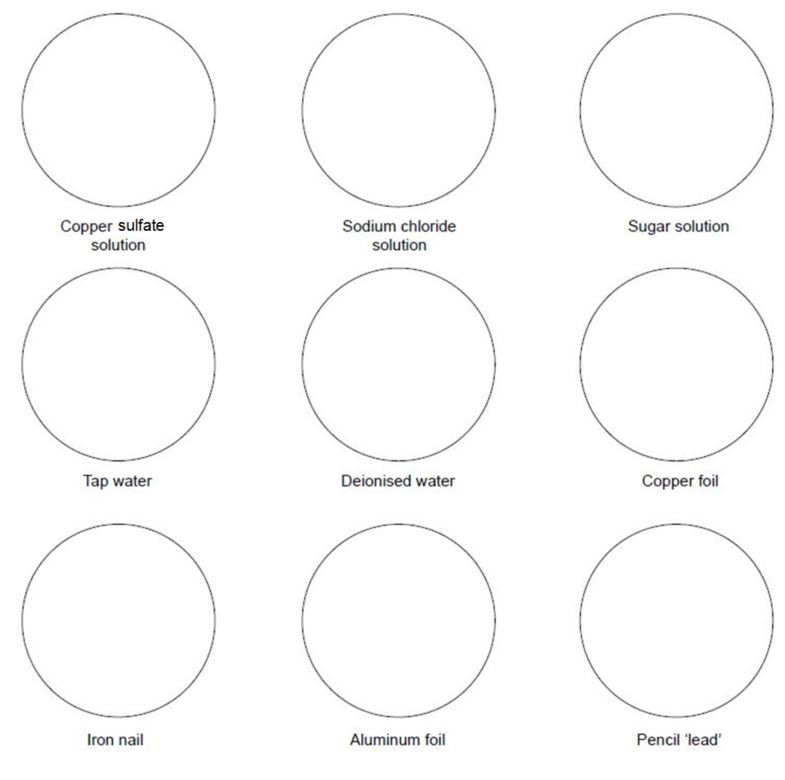 Health, safety and technical notesRead our standard health and safety guidance here https://rsc.li/3LNbkfoStudents must wear suitable eye protection (Splash resistant goggles to BS EN166 3). Copper(II) sulphate solution, CuSO4 (aq) causes eye damage (above 0.12 mol dm-1), is harmful if swallowed and HAZARDOUS to the aquatic environment.